Chromosomenveränderung durch ionisierende Strahlung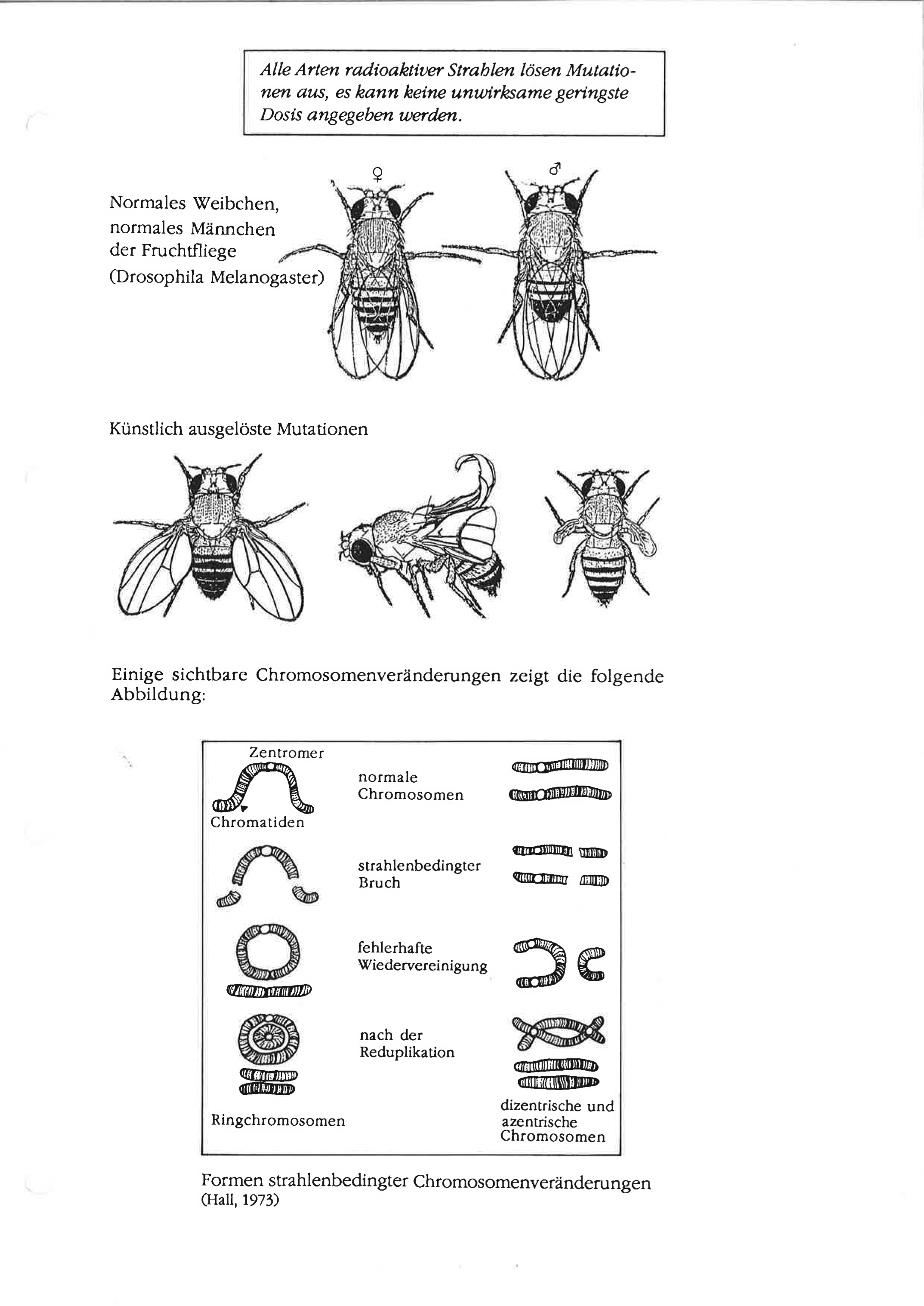 Quelle: PSR/IPPNW